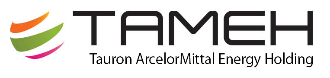 Provozní elektrikář - rozvodný pochůzkářNáplň práce:práce a činnosti na vysokém napětí a na velmi vysokém napětípravidelné prohlídky zařízení v rozvodnách a trafostanicíchobsluha rozvodenobsluha dýchacích izolačních přístrojů a tlakových zařízeníPožadovaný profil: střední odborné vzdělání v oboru elektro (výuční list)platná vyhláška 50/1978 §6praxe na obdobné pozicischopnost práce ve směnném (nepřetržitém) provozuschopnost práce ve výšce nad volnou hloubkouNabízíme:25 dní dovolenépříspěvky na stravování (+ závodní stravování)roční a kvartální prémiepříspěvek na pojištění kafeteriepracovní oděvy a obuv včetně čištění, dioptrické ochranné brýlezvýhodněné volání a nájmypravidelná školení a obnova profesních průkazůpříspěvek při narození dítěte příspěvky pravidelným dárcům krvevitamínové balíčky firemní akce a mnoho dalšíhoV případě zájmu o výše uvedenou pozici kontaktujte martin.antal@libertysteelgroup.com   